Outdoor  FZLV 48V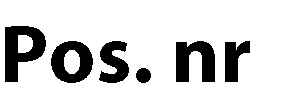 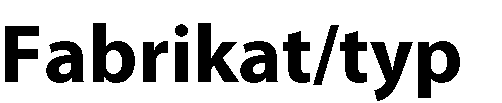 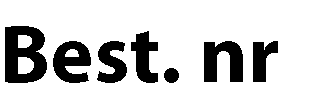 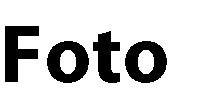 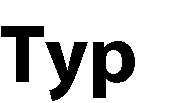 Outdoor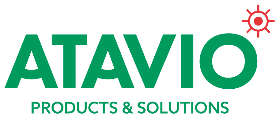 E-7346471Art. 577650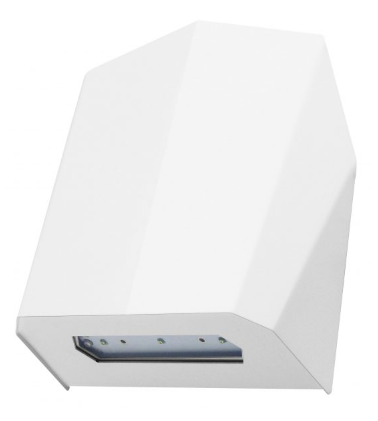 Batteri: Enligt centralMontage: VäggBestyckning: LED Övrigt: IP65Effekt:3WLumen:460lm